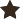 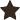 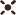 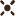 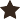 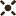 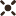 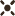 СТАРТЫТартар из говядины 520 ₽Вителло тонато с рукколой, каперсами и гриссини 490 ₽Картофельные драники с лососем и копчёной сметаной  450 ₽Салат с грушей, горгонзолой и кедровыми орехами 450 ₽Салат с запечённой свеклой, рикоттой и кедровыми орехами  360 ₽Салат с хрустящими баклажанами и томатами  380 ₽Салат с лисичками и киноа 420 ₽Салат Нисуаз с тунцом 690 ₽Салат Цезарь с креветками 720 ₽Салат Цезарь с куриной грудкой 580 ₽Салат с лососем слабой соли, авокадо и сегментами апельсина  680 ₽СУПЫГаспачо 380 ₽Окрошка  350 ₽Холодный борщ  350 ₽Томатный суп с морепродуктами  450 ₽Парижский луковый крем-суп с лососем  480 ₽Грибной крем-суп  350 ₽Куриный суп с муссовыми медальонами  350 ₽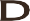 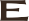 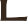 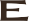 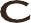 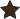 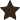 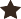 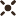 КЛАССИЧЕСКИЙ СТРИТФУДГамбургер	220 ₽Чизбургер 250 ₽Гамбургер Delic’e	350 ₽Чикенбургер 220 ₽ Чикенбургер Delic’e	250 ₽ Фишбургер 220 ₽Фишбургер Delic’e	380 ₽Куриные наггетсы	220 ₽Креветки в панировке	450 ₽Картофель фри	150 ₽Если у Вас есть аллергия на какие-либо продукты, не забудьте предупредить об этом официанта—, eDe—lic’сезонное менюновинкаbestseller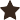 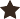 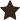 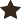 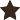 РИМСКАЯ ПИЦЦА И ДОМАШНЯЯ ПАСТАПицца Маргарита	390 ₽Пицца 4 сыра  550 ₽Пицца Пепперони 470 ₽Пицца с белыми грибами и вешенками 690 ₽Пицца с креветками и страчателлой 740 ₽Пицца с тунцом, оливками и каперсами  720 ₽Фокачча (розмарин / песто / пармезан)	180 ₽Чёрная паста с королевскими креветками 780 ₽Тальятелле с креветками и цукини 580 ₽Тальятелле с белыми грибами  570 ₽Казаречче со страчателлой и песто  420 ₽Спагетти Карбонара 420 ₽Равиоли с рикоттой и шпинатом  450 ₽Равиоли четыре сыра  470 ₽Равиоли с треской и креветками 520 ₽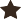 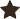 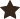 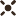 ОСНОВНОЙ КУРСРизотто из сельдерея с лисичками  580 ₽Грибной жюльен из вешенок, шампиньонов и белых грибов  320 ₽Щучьи котлеты с картофельным пюре и соусом тартар  520 ₽Куриные котлеты с картофельным пюре и огуречной гремолатой  420 ₽Котлета Де Валяй с картофелем гратен и соусом демигляс 420 ₽Морепродукты с зелёным салатом и устричным соусом  640 ₽Тунец с артишоками и спагетти из цукини 1 050 ₽Стейк лосось с овощами (на гриле или на пару)	1 050 ₽Шницель из индейки с салатом из цукини и картофельным пюре  480 ₽Треска с ризотто из сельдерея и соусом с эстрагоном  680 ₽Стейк Сирлойн с картофелем гратен и соусом пепе верде 980 ₽Стейк Стриплойн 1 960 ₽РЕМЕСЛЕННЫЙ ХЛЕБ С ЧЕСНОЧНО-ТРАВЯНЫМ МАСЛОМ220 ₽ДЕСЕРТЫБулочка Шу	85 ₽//Тарт Бурдалу 530 ₽Тарт Яблочный Пай 420 ₽ Тарталетка Клубника-Базилик 270 ₽ Лимонная тарталетка 250 ₽Шоколадно-карамельная тарталетка 270 ₽Мусс Delic’e  270 ₽ Мусс Груша-Карамель 250 ₽ Мусс Клубника-Мята 270 ₽Мусс Ананас 250 ₽ Мусс Оранж 250 ₽ Мусс Медовик 250 ₽Эклер классический / шоколадный  150 ₽Мильфей 180 ₽Ностальджи  270 ₽Чизкейк классический / шоколадный  180 ₽Макарон 80 ₽ВЫПЕЧКАКлассический круассан 100 ₽ Круассан Цитрон 130 ₽ Круассан Миндальный 150 ₽ Круассан Пралине 130 ₽ Круассан Ванильный 130 ₽ Круассан Малиновый 150 ₽ Круассан с сыром 130 ₽Круассан с сыром и ветчиной 130 ₽ Булочка с маком 110 ₽ Булочка с изюмом 110 ₽Булочка со шпинатом и фетой 110 ₽ Булочка с лососем и креветками 110 ₽ Дениш с грушей и шоколадом 150 ₽Дениш с персиком и ванильным кремом  130 ₽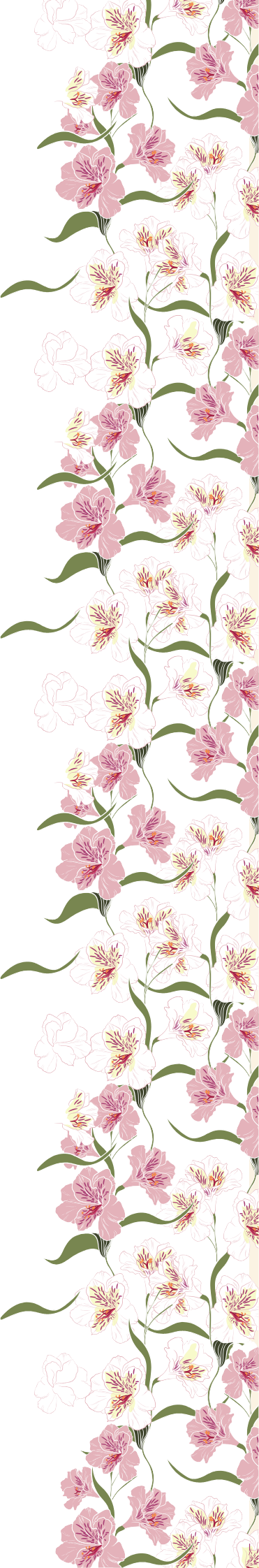 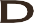 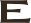 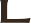 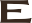 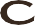 Данный проспект является рекламной продукцией. Цены указаны в рублях РФ. Таблица КБЖУ доступна по адресу www.delicecafe.ru/calories либо по QR-коду ниже:ПЕТРОВСКИЙ ПР., Д. 5ВЯЗОВАЯ УЛ., Д. 10 ЧАЙКОВСКОГО УЛ., Д. 83/7 НАБ. Р. ФОНТАНКИ, Д. 5/224 ЛИНИЯ В.О., Д. 258 800 201 94 16DELICECAFE.RU DELICECAFERUDESIGNED BY VALUE® — 360° BRANDING STUDIO	VALUESTUDIO.RU	VALUESTUDIO(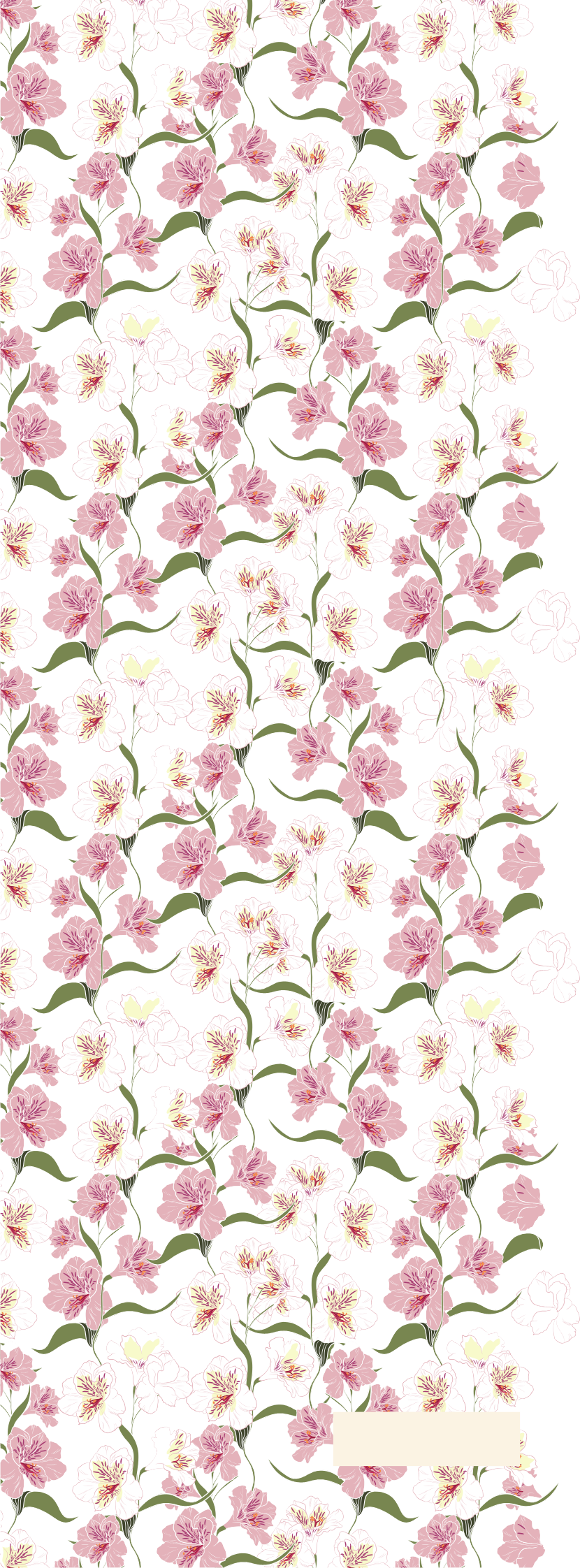 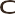 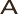 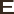 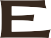 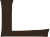 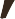 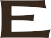 МЕНЮ